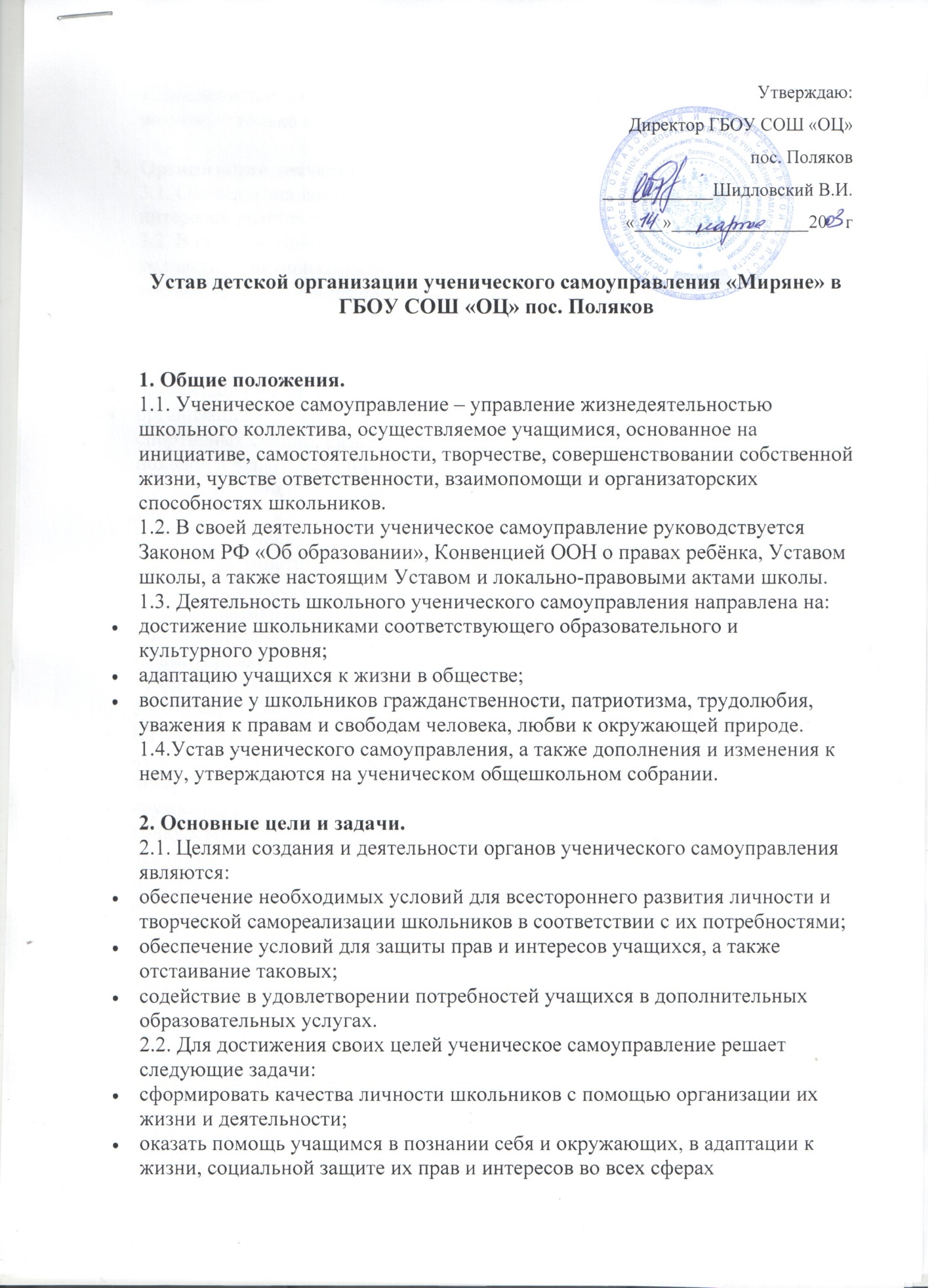 жизнедеятельности, в осознании того, что личностное проявление каждого возможно только в коллективе.Организация деятельности.3.1. Организация деятельности ученического самоуправления строится на интересах учащихся и не входит в противоречие с Уставом школы.3.2. В целях осуществления взаимодействий учащихся и педагогического коллектива, активизация познавательной деятельности, учебно-воспитательного процесса  создается орган ученического самоуправления.Деятельность органа  ученического самоуправления охватывает все сферы урочной и внеурочной деятельности и жизни учащихся:поддерживание порядка и дисциплины в школе;организация учебного процесса;организация внеклассной и внешкольной деятельности учащихся – работа спортивных секций, разного рода кружков, экскурсий, вечеров, выездов, походов и т.д., отдыха и развлечений.3.3. Для решения основных учебно-воспитательных задач орган ученического самоуправления соотносит свою деятельность с направлениями программы воспитательной работы школы по направлениям:- Гражданско-патриотическое воспитание.- Нравственно-эстетическое воспитание.- Профилактика правонарушений.- Физкультурно-оздоровительное воспитание.- Самоуправление в школе и в классе.- Работа с родителями.3.4. Основные формы работы органа ученического самоуправления:КТД (познавательные, экологические, трудовые, спортивные, художественные, досуговые);дискуссии;кружковая работа;конкурсы;деловые игры;мозговая атака, семинары, конференции;всё, что способствует развитию творческих способностей учащихся.4. Структура органа ученического самоуправления.4.1. Органы ученического самоуправления создаются на добровольных началах, выборной основе.4.2. Структура органов самоуправления большой совет и малый совет.В большой совет входят:- Лидер  ученического самоуправления.- Лидер голоса правды и совести- Лидер голоса добра и любви- Лидер голоса разума и знаний-Лидер голоса здорового тела и духа- Лидер голоса красоты и искусства- Лидер голоса сотрудничества и дружбыМалый совет состоит из заместителей лидеров большого совета, из каждого класса.5. Управление.5.1. Ученическое самоуправление строится на принципах:взаимопомощь и доверие;стремление к развитию;равноправие всех учащихся;коллегиальность принятия решений;приоритетность прав и интересов учащихся;гуманность по отношению к каждой отдельной личности.5.2. Основу ученического самоуправления составляет Большой Совет, который состоит из  лидера и лидеров каждого голоса5.3. Высшим органом ученического самоуправления является Большой Совет.  Лидеры от каждого класса определяется активом класса. Большой Совет:собирается по мере необходимости, но не реже одного раза в четверти;принимает решения по всем вопросам деятельности школьного ученического самоуправления большинством голосов представителей.5.4. Общее руководство деятельностью ученического самоуправления осуществляет Лидер ученического самоуправления.5.5. Лидер избирается ежегодно, обеспечивает согласованное функционирование и взаимодействие органов школьного ученического самоуправления, организует и направляет деятельность актива школы.5.6. К компетенции актива школы относится:оказание помощи классному ученическому самоуправлению, педагогам в организации всех сторон жизни ученического коллектива;участие в управлении жизнью школы как государственного учреждения, повседневной деятельностью ученического коллектива;определение содержания и форм деятельности ученического самоуправления;5.7. Актив школы сотрудничает с администрацией школы. За директором школы, педагогами сохраняется право на общее руководство Ученическим самоуправлением, контроль организации жизни ученического коллектива.6. Права и обязанности.6.1. Органы ученического самоуправления обладают реальными правами и несут реальную ответственность за свою работу.6.2. Любой ученик школы, равно как и органы школьного Ученического самоуправления, имеет право:на уважение своей чести и достоинства, обращение в случае конфликтной ситуации в высшие органы школьного ученического самоуправления:«выражать» и отстаивать личные интересы своих классов;на выбор своих органов ученического самоуправления;на участие в управлении школьными делами;открыто и корректно выражать своё мнение, критиковать действия органов школьного самоуправления, высказывать свои предложения для рассмотрения их в дальнейшем на заседании актива школы;объединяться в любые творческие группы, комитеты, клубы и т.д., не противоречащие своей деятельностью целям и задачам школьного самоуправления, Уставу школы.6.3. Учащиеся, входящие в органы ученического самоуправления, обязаны:показывать пример в учёбе, труде, беречь школьную собственность, соблюдать учебную и трудовую дисциплину, нормы поведения;заботиться об авторитете своей школы;информировать классы о своей деятельностивыполнять Устав школы, распоряжения администрации школы, решения органов Ученического самоуправления, не противоречащие Уставу школы.7. Порядок вступления в организацию:- обращение с просьбой о вступлении в организацию через «Большой Совет» (по достижении 12 лет)- знакомство с уставом -подтверждение решения о вступлении в организацию личной подписью под клятвой-торжественный прием в «Миряне»8.Порядок выхода из организации- устная или письменная просьба о выходе из организации, поданная в «Большой Совет»- удовлетворение просьбы, вынесение решения.